JUDUL PENELITIAN :MENINGKATKAN KEMAMPUAN BELAJAR MATEMATIKA DALAM MEMBILANG MELALUI PENGGUNAAN MEDIA GAMBAR PADA ANAK TUNARUNGU KELAS DASAR I SLB YPKS BAJENG GOWA TEORI PEUBAHMembilangMembilang menurut Priyanto (1986 : 20) yaitu, “Suatu cara untuk mencari banyaknya anggota dari suatu himpunan”. Depdikbud (1992 : 57) bahwa, membilang adalah “menyatakan banyaknya benda-benda dengan menyebut bilangannya”.Berdasarkan pernyataan di atas, maka dapat disimpulkan bahwa membilang ialah suatu cara yang dilakuakan untuk mencari banyaknya anggota dari suatu himpunan, antara himpunan yang satu dengan himpunan yang lain dengan menyatakan banyak bendanya dengan menyebutkan bilangannya.Media gambarMedia gambar menurut Sudjana (2007 : 68) yaitu, media gambar adalah media visual dalam bentuk grafis. Media grafis didefinisikan sebagai media yang mengkombinasikan fakta dan gagasan secara jelas dan kuat melalui suatu kombinasi pengungkapan kata-kata dan gambar-gambar. Pengertian media gambar menurut Daryanto, (2011: 130 ) bahwa, “pada prinsipnya merupakan gagasan dalam bentuk illustrasi obyek gambar yang disederhanakan dengan dibuat dengan ukuran besar”. Subana dan Sunarti (2005: 322)  gambar adalah “media visual dua dimensi yang di atas bidang yang tidak transparan”.Berdasarkan pendapat yang dikemukakan, maka dapat disimpulkan bahwa media gambar ialah media visual dalam bentuk grafis yang mengkombinasikan fakta dan gagasan secara jelas dan kuat melalui suatu kombinasi pengungkapan kata-kata dan gambar-gambar dalam bentuk illustrasi yang disederhanakan dengan dibuat dengan ukuran besar di atas bidang yang tidak transparan.Lampiran 1KURIKULUM MATA PELAJARAN MATEMATIKA KELAS DASAR ISEKOLAH DASAR LUAR BIASA ANAK TUNARUNGU					(Sumber : Mendikbud RI (2014 : 27)Lampiran 2KISI-KISI INSTRUMEN PENELITIANSatuan pendidikan 	: SLB YPKS Bajeng GowaMata pelajaran 		: MatematikaMateri penelitian		: MembilangKelas			: Dasar ILampiran 3INSTRUMEN TES MEMBILANG 1-20 KELAS DASAR I TUNARUNGU Satuan Pendidikan 		: SLB YPKS Bajeng Gowa Mata Pelajaran		: MatematikaMateri Penelitian 		: MembilangKelas 				: Dasar INama Murid		 	: …………………………………………...Hari/Tanggal		 	: ……............../……………………………Petunjuk!-Kerjakanlah soal berikut dengan benar dan tepat!-Kerjakan dengan benar ! Isilah titik di bawah ini dengan lambang bilangan sesuai dengan jumlah benda !Hitunglah jumlah benda di bawah ini!Berapakah jumlah gambar buah apel di bawah ini?	 				=….....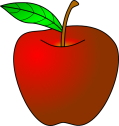 Berapakah jumlah gambar bola di bawah ini? 		=……..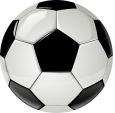 Berapakah jumlah gambar topi di bawah ini?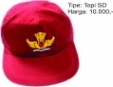 						=…….Berapakah jumlah gambar batu bata di bawah ini?								=…….	Berapakah jumlah gambar buah semangka dibawah ini? 		=……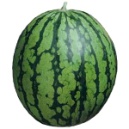 Hitunglah jumlah benda di bawah ini!Lingkarilah huruf pada gambar bintang di bawah ini yang berjumlah 11!A			B		    	C Lingkarilah  huruf pada gambar pensil di bawah ini yang berjumlah 14!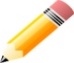 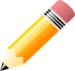 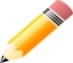 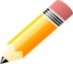 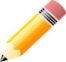 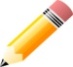 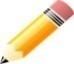 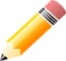 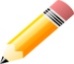 A		      B			C Lingkarilah huruf pada gambar lingkaran di bawah ini yang berjumlah 16		A			B		 	Clingkarilah huruf pada gambar segitiga di bawah ini yang berjumlah 19!		A 			B			        Clingkarilah huruf pada gambar buku di bawah ini yang berjumlah 20!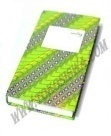 		A	 			B			            C							Makassar,       September 2016								           Peneliti								Muhammad Ali Imran								Nim : 1245041035Mata PelajaranKompetensi intiIndikatorMatematika3.2. Mengenal bilangan 1-20 dengan menggunakan benda-benda yang ada di sekitar rumah, sekolah  atau tempat bermain.Menghitung banyak benda 1-5Mengidentifikasi banyak bendaMenentukan benda yang lebih banyakMenentukan benda yang lebih sedikitBahasa Indonesia3.1. Mengenal teks deskriptif tentang anggota tubuh dan panca indera, wujud, serta peristiwa siang  dan malam dengan batuan guru atau teman dalam bahasa Indonesia tulisan dan lisan yang dapat di isi dengan kosa kata bahasa daerah untuk membantu pemahaman4.1. Mengamati dan menirukan teks deskriptif tentang anggota tubuh dan panca indera, wujud dan sifat benda, serta peristiwa siang dan malam dalam bahasa Indonesia lisan dan tulisan yang dapat di isi dengan kosakata bahasa daerah untuk membantu penyajian,Mengidentifikasi benda-benda sekitarMendeskripsikan benda-benda secara lisanPEUBAH PENELITIANASPEK YANG DINILAIINDIKATORJENIS TESNO ITEMJUMLAH ITEMKemampuan membilang 1-20Menentukan Jumlah BendaMenentukan jumlah benda 1-5Tes tertulis1, 22Kemampuan membilang 1-20Menentukan Jumlah BendaMenentukan jumlah benda 6-10Tes tertulis3, 4, 53Kemampuan membilang 1-20Menentukan Jumlah BendaMenentukan jumlah benda 11-15Tes tertulis6, 72Kemampuan membilang 1-20Menentukan Jumlah BendaMenentukan jumlah benda 16-20Tes tertulis8, 9, 103	Jumlah		Jumlah		Jumlah		Jumlah		Jumlah	10